Sample Assessment Tasks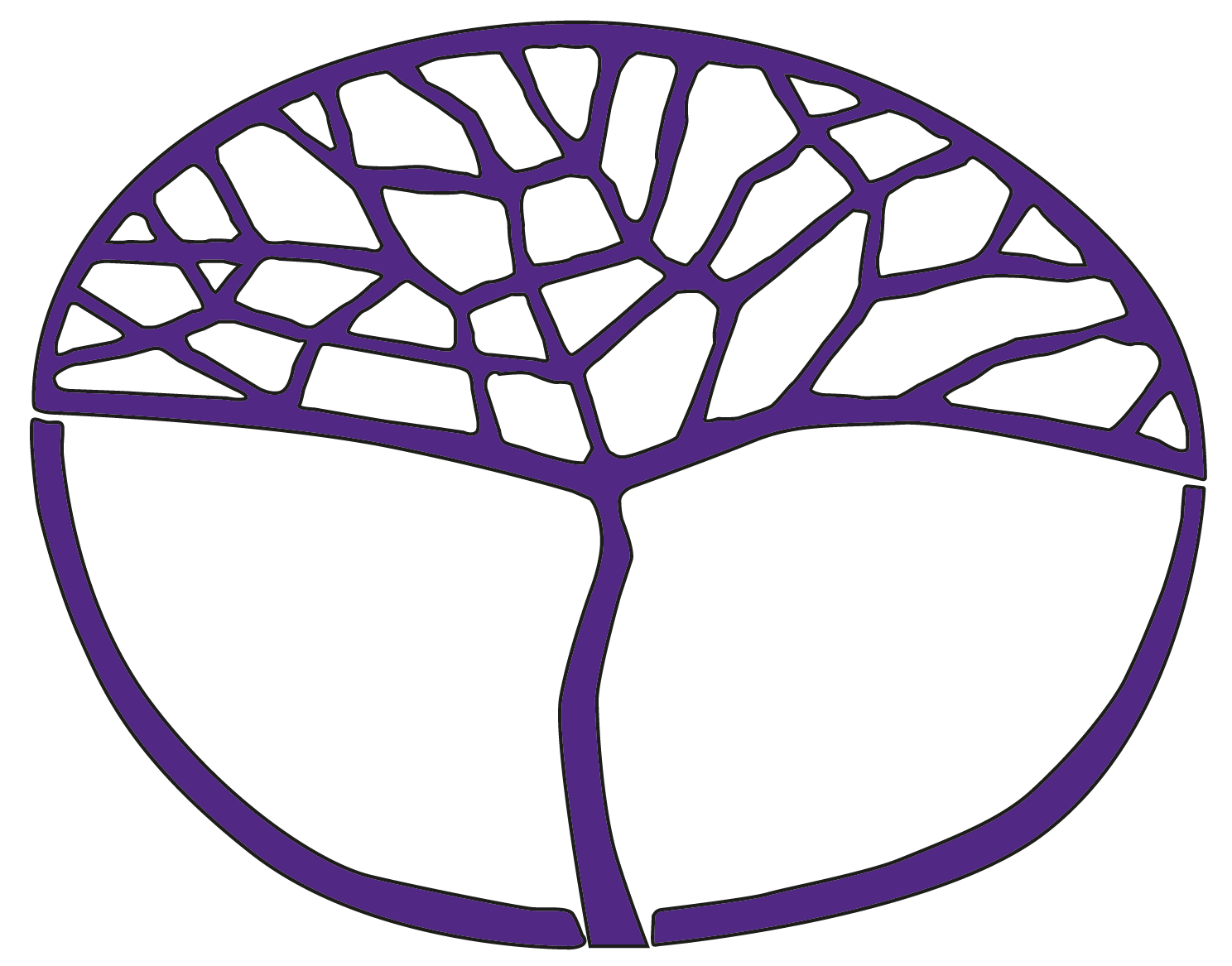 EnglishGeneral Year 12Eight-Task ModelAcknowledgement of CountryKaya. The School Curriculum and Standards Authority (the Authority) acknowledges that our offices are on Whadjuk Noongar boodjar and that we deliver our services on the country of many traditional custodians and language groups throughout Western Australia. The Authority acknowledges the traditional custodians throughout Western Australia and their continuing connection to land, waters and community. We offer our respect to Elders past and present.Copyright© School Curriculum and Standards Authority, 2023This document – apart from any third-party copyright material contained in it – may be freely copied, or communicated on an intranet, for non-commercial purposes in educational institutions, provided that the School Curriculum and Standards Authority (the Authority) is acknowledged as the copyright owner, and that the Authority’s moral rights are not infringed.Copying or communication for any other purpose can be done only within the terms of the Copyright Act 1968 or with prior written permission of the Authority. Copying or communication of any third-party copyright material can be done only within the terms of the Copyright Act 1968 or with permission of the copyright owners.Any content in this document that has been derived from the Australian Curriculum may be used under the terms of the Creative Commons Attribution 4.0 International licence.DisclaimerAny resources such as texts, websites and so on that may be referred to in this document are provided as examples of resources that teachers can use to support their learning programs. Their inclusion does not imply that they are mandatory or that they are the only resources relevant to the course.How to use this DocumentBackground about the Eight-Task ModelThe Board of the School Curriculum and Standards Authority (the Authority) has introduced an 
Eight-Task (maximum) Model for all courses. The intent of the Eight-Task (maximum) Model is to ensure that the Authority’s assessment requirements do not generate workloads and/or stress that, under fair and reasonable circumstances, would unduly diminish the performance of students. The Eight-Task (maximum) Model is not mandated until a course has a syllabus review, and as English hasn’t undergone a review and isn’t scheduled for one yet, the eight-task maximum is not compulsory in English courses.Although the English and Literature courses have not yet had syllabus reviews, the Eight-Task Models not only provide exemplars for future change but can also be used for present courses to aid student wellbeing. The intention is to improve the balance between learning and assessment. Therefore, the Eight-Task Models for English include a reduction (to eight) in the maximum number of summative assessments required and an increased emphasis on formative activities. The formative activities and the texts listed in these models are suggestions only.Advice on use of texts in educational settingsTeachers use their professional judgement when selecting texts to use in their teaching and learning programs. They base their decisions on the requirements of the Western Australian Curriculum, student data, the needs of their students and proposed learning intentions and success criteria.When using texts in the classroom, teachers are also required to: conform with relevant legal requirements and Department policiesaddress duty of care responsibilities meet copyright requirements adhere to the requirements of classification categories. Parent or guardian permission should be sought when showing a publication, film, video or computer game that has a PG or M classification to students under 15 years of age. Texts classified MA 15+ may not be shown to any students without parental consent, and allowances must be made in case of withdrawal. For further information, see the Department of Education policy on Use of Texts in Educational Settings at .Schools may develop proformas for advising parents or guardians and/or seeking permission for their child to view or use a particular text, or texts with a specific classification category.Sample assessment taskEnglish – General Year 12Task 1Assessment type:	RespondingConditions:	Prepared at home and in class over two lessons; notes allowed	Suggested length: 200–300 words per questionTask weighting:	12%Task 1: ‘Critical minds’You will explore a range of written and visual texts in class and analyse them in terms of text structures, language features, visual techniques, intended purpose, perspectives and audience positioning.You will identify a variety of issues which affect teenagers in contemporary society and analyse how they are reflected within the media. You will pick one visual and one written text which convey the same issue, and prepare for an in-class assessment in which you will respond, in paragraph form, to both of the following questions.Discuss how language features have been used to present a perspective in one written text you have studied.Explain how the visual techniques of one visual text have positioned you to reflect on an issue which affects teenagers.Marking key for sample assessment task 1Use this marking key twice, once for each question.Sample assessment taskEnglish – General Year 12Task 2Assessment type:	CreatingConditions:	Prepared in class (over three lessons, one lesson per response) and at home (over three weeks)Task weighting:	10% Task 2: ‘Influence me’For this assessment, you will harness the power of language to review your experiences and to explain your personal viewpoints and perspectives. You should incorporate text structures, language features and/or visual techniques as appropriate.You will compose three texts:Part A: Write a formal email complaining about a product you have purchased (200 words). Part B: Compose an informal Google Review for a service you have received or a place you have visited (200 words). Part C: Promote on a social media platform, such as Instagram or Twitter, a place, performance or service you have experienced (200 words). This may also include images and a comment thread.Marking key for sample assessment Task 2Use this marking key three times, once for each piece of writing produced.Sample assessment taskEnglish – General Year 12Task 3Assessment type:	RespondingConditions:	Prepared in class and at home over four weeks; final copy written in classTask weighting:	14% Task 3: ‘Burning fiction’Using your knowledge of one fictional text studied in class, respond to one of the following essay questions using evidence from the text to support your ideas. You will produce a final copy of your response (500–750 words) in class under timed assessment conditions. Explain how your perspectives on the main ideas in the text you have studied have been influenced by your values.orDiscuss how narrative techniques, such as characterisation, narrative point of view and/or setting, have been used to present a key character or experience in one text you have studied.You will submit your plan and draft when you hand in your final copy.Marking key for sample assessment Task 3Sample assessment taskEnglish – General Year 12Task 5 Assessment type:	CreatingConditions:	prepared in class and at home over five weeksTask weighting:	13%Task 5: ‘I am the real thing’Working in a group, you will script and/or storyboard a scene/s from a reality television show. You will film and edit this into a three to five minute segment. You are to incorporate the text structures and language features of reality television in order to appeal to a particular audience.Each group will present their video to the class. Your group will introduce your segment and recap and answer questions (three to five minutes) after the film screening.You must submit:research, notes and planning (written script and/or storyboard)an electronic copy of the reality television segment.Marking key for sample assessment Task 5Sample assessment taskEnglish – General Year 12Task 6Assessment type:	RespondingConditions:	Prepared in class and at home over four weeksTask weighting:	14%Task 6: ‘Rate that film’Write a film review (500–700 words) which considers the way in which two different feature films have represented similar issues and ideas. You are to incorporate discussion of how the films appeal to audiences through the use of visual techniques.Films discussed in the review should generally be those which have previously been studied in class. One could be a short film.Use the text structures and language features of reviews in a publication of your choice (to be discussed with your teacher).Marking key for sample assessment Task 6Sample assessment taskEnglish – General Year 12Task 7Assessment type:	CreatingConditions:	Prepared in class and at home over three weeksTask weighting:	10%Task 7: ‘In the spotlight’After viewing and studying a feature film in class, select a scene which inspires you. Based on this scene, create one of the following (200–400 words):a narrative from the perspective of a character, detailing the key events of the scenea poem based on a key theme, issue or experience presented in this scenesong lyrics to accompany the scene.You will also submit a reflection (100–150 words) that explains:how your narrative, poem or song links to the specific scenethe particular language choices and text structures you have chosen and how these consider purpose and audience.Marking key for sample assessment Task 7Sample assessment taskEnglish – General Year 12Task 8Assessment type:	CreatingConditions:	Prepared in class and at home over three weeksTask weighting:	12%Task 8: ‘Teach me about the real world’In pairs, construct a multimodal presentation (three to five minutes) which demonstrates a life skill. You must incorporate spoken elements alongside written and visual elements in your presentation.The presentation must involve an outline of the purpose and importance of the skill, and a step-by-step demonstration. This can take the form of a video presentation, a PowerPoint to accompany a real-time demonstration, or any other multimodal form.  Audience members will provide constructive written or verbal feedback for their peers, but this will not be formally assessed.Possible topics include:how to change a tyrehow to tie a Windsor knothow to make a barista-style coffeehow to bake a cakehow to change a nappyhow to apply make-uphow to break up with someonehow to tune a guitar.Marking key for sample assessment Task 8DescriptionMarksMarksEngagement with the question10Displays comprehensive engagement with the question9–10Displays effective engagement with the question7–8Displays general engagement with the question5–6Displays inconsistent engagement with the question3–4Displays limited engagement with the question1–2Use of supporting evidence6Makes thoughtful use of supporting evidence, such as quotes and/or examples6Makes effective use of supporting evidence, such as quotes and/or examples5Makes appropriate use of supporting evidence, such as quotes and/or examples4Makes some use of supporting evidence, such as quotes and/or examples3Makes inconsistent use of supporting evidence, such as quotes and/or examples2Makes limited use of supporting evidence, such as quotes and/or examples1Control of spelling, punctuation, grammar and paragraph structure4Shows effective control of spelling, punctuation, grammar and paragraph structure4Shows appropriate control of spelling, punctuation, grammar and paragraph structure3Shows some control of spelling, punctuation, grammar and paragraph structure2Shows limited control of spelling, punctuation, grammar and paragraph structure1	Total/20DescriptionMarksDevelopment of personal voice10Develops a thoughtful personal voice9–10Develops an effective personal voice7–8Develops a general personal voice5–6Develops an inconsistent personal voice3–4Develops a limited personal voice1–2Use of text structures, language features and/or visual techniques6Makes strategic and thoughtful use of text structures, language features and/or visual techniques6Makes effective use of text structures, language features and/or visual techniques5Makes appropriate use of text structures, language features and/or visual techniques4Makes some use of text structures, language features and/or visual techniques3Makes inconsistent use of text structures, language features and/or visual techniques2Makes limited use of text structures, language features and/or visual techniques1Explanation of viewpoints and perspectives5Presents a thoughtful explanation of viewpoints and perspectives5Presents an effective explanation of viewpoints and perspectives4Presents a general explanation of viewpoints and perspectives3Presents an inconsistent explanation of viewpoints and perspectives2Presents a limited explanation of viewpoints and perspectives1Use of supporting evidence5Makes thoughtful use of supporting evidence5Makes effective use of supporting evidence4Makes general use of supporting evidence3Makes inconsistent use of supporting evidence2Makes limited use of supporting evidence1Control of spelling, punctuation, grammar and text structures4Shows effective control of spelling, punctuation, grammar and text structures4Shows appropriate control of spelling, punctuation, grammar and text structures3Shows some control of spelling, punctuation, grammar and text structures2Shows limited control of spelling, punctuation, grammar and text structures1Total/30DescriptionMarksEngagement with the question10Displays comprehensive engagement with the question9–10Displays effective engagement with the question7–8Displays general engagement with the question5–6Displays inconsistent engagement with the question3–4Displays limited engagement with the question1–2Use of supporting evidence6Makes thoughtful use of supporting evidence, such as quotes and/or examples6Makes effective use of supporting evidence, such as quotes and/or examples5Makes appropriate use of supporting evidence, such as quotes and/or examples4Makes some use of supporting evidence, such as quotes and/or examples3Makes inconsistent use of supporting evidence, such as quotes and/or examples2Makes limited use of supporting evidence, such as quotes and/or examples1Control of spelling, punctuation, grammar and paragraph structure5Shows sustained control of spelling, punctuation, grammar and paragraph structure5Shows effective control of spelling, punctuation, grammar and paragraph structure4Shows general control of spelling, punctuation, grammar and paragraph structure3Shows inconsistent control of spelling, punctuation, grammar and paragraph structure2Shows limited control of spelling, punctuation, grammar and paragraph structure1Planning, drafting, proofreading and editing4Shows thoughtful and strategic planning, drafting, proofreading and editing4Shows effective planning, drafting, proofreading and editing3Shows general planning, drafting, proofreading and editing2Shows limited planning, drafting, proofreading and editing1Total/25DescriptionMarksPresents information 6Communicates strategic and thoughtful information relevant to the topic6Communicates effective information relevant to the topic5Communicates appropriate information relevant to the topic4Communicates some information relevant to the topic3Communicates inconsistent information relevant to the topic2Communicates limited information relevant to the topic1Research and note-making6Makes strategic and thoughtful use of research and note-making strategies6Makes effective use of research and note-making strategies5Makes appropriate use of research and note-making strategies4Makes some use of research and note-making strategies3Makes inconsistent use of research and note-making strategies2Makes limited use of research and note-making strategies1Reality television elements6Makes strategic and thoughtful use of reality television elements for audience engagement6Makes effective use of reality television elements for audience engagement5Makes appropriate use of reality television elements for audience engagement4Makes some use of reality television elements for audience engagement3Makes inconsistent use of reality television elements for audience engagement2Makes limited use of reality television elements for audience engagement1Speaking skills6Makes strategic and thoughtful use of speaking skills for audience engagement6Makes effective use of speaking skills for audience engagement5Makes appropriate use of speaking skills for audience engagement4Makes some use of speaking skills for audience engagement3Makes inconsistent use of speaking skills for audience engagement2Makes limited use of speaking skills for audience engagement1Collaboration and teamwork6Consistently works in a cooperative, productive, supportive and well-organised manner; takes on group leadership when necessary6Consistently works in a cooperative, productive, supportive and well-organised manner5Often works in a cooperative, productive, supportive and well-organised manner4Sometimes works in a cooperative, productive, supportive and well-organised manner3Shows inconsistent collaboration and teamwork2Shows limited collaboration and teamwork1Total /30DescriptionMarksExplanations of issues and ideas presented in the films6Provides a thoughtful explanation6Provides an effective explanation5Provides an appropriate explanation4Provides a general explanation3Provides an inconsistent explanation2Provides a limited explanation1Use of the text structures and language features of reviews6Makes thoughtful use of the text structures and language features of reviews6Makes effective use of the text structures and language features of reviews5Makes appropriate use of the text structures and/or language features of reviews4Makes some use of the text structures and/or language features of reviews3Makes inconsistent use of the text structures and/or language features of reviews2Makes limited use of the text structures and/or language features of reviews1Discussion of the ways visual techniques are used to appeal to audiences5Provides a thoughtful discussion of visual techniques5Provides an effective discussion of visual techniques4Provides a general discussion of visual techniques3Provides an inconsistent discussion of visual techniques2Provides a limited discussion of visual techniques1Use of evidence 5Makes thoughtful use of supporting evidence5Makes effective use of supporting evidence4Makes a general use of supporting evidence3Makes inconsistent use of supporting evidence2Makes limited use of supporting evidence1Control of spelling, punctuation, grammar and paragraphing4Shows effective control of spelling, punctuation, grammar and paragraphing4Shows appropriate control of spelling, punctuation, grammar and paragraphing3Shows some control of spelling, punctuation, grammar and paragraphing2Shows limited control of spelling, punctuation, grammar and paragraphing1Total/26Description MarksLinks to the specific scene evident5Makes thoughtful links to the specified scene5Makes effective links to the specified scene4Makes general links to the specified scene3Makes inconsistent links to the specified scene2Makes limited links to the specified scene1Language choices and text structures reflecting consideration of purpose and audience6Makes thoughtful use of language choices and text structures, reflecting consideration of purpose and audience6Makes effective use of language choices and text structures, reflecting consideration of purpose and audience5Makes appropriate use of language choices and/or text structures, reflecting consideration of purpose and audience4Makes some use of language choices and/or text structures3Makes inconsistent use of language choices and/or text structures 2Makes limited use of language choices and/or text structures 1Control of spelling, punctuation, grammar and paragraph structure4Shows effective control of spelling, punctuation, grammar and paragraph structure4Shows appropriate control of spelling, punctuation, grammar and paragraph structure3Shows some control of spelling, punctuation, grammar and paragraph structure2Shows limited control of spelling, punctuation, grammar and paragraph structure1Shows inadequate control of mechanics1Quality of reflection5Provides thoughtful reflection5Provides effective reflection4Provides general reflection3Provides inconsistent reflection2Provides limited reflection1Total /20DescriptionMarksIdeas and information6Communicates strategic and thoughtful ideas and information relevant to the topic6Communicates effective ideas and information relevant to the topic5Communicates appropriate ideas and information relevant to the topic4Communicates some ideas and information relevant to the topic3Communicates inconsistent ideas and information relevant to the topic2Communicates limited ideas and information relevant to the topic1Multimodal elements6Makes strategic and thoughtful use of multimodal elements for audience engagement6Makes effective use of multimodal elements for audience engagement5Makes appropriate use of multimodal elements for audience engagement4Makes some use of multimodal elements for audience engagement3Makes inconsistent use of multimodal elements for audience engagement2Makes limited use of multimodal elements for audience engagement1Speaking skills6Makes strategic and thoughtful use of speaking skills for audience engagement6Makes effective use of speaking skills for audience engagement5Makes appropriate use of speaking skills for audience engagement4Makes some use of speaking skills for audience engagement3Makes inconsistent use of speaking skills for audience engagement2Makes limited use of speaking skills for audience engagement1Collaboration and teamwork6Consistently works in a cooperative, productive, supportive and well-organised manner; takes on group leadership when necessary6Consistently works in a cooperative, productive, supportive and well-organised manner5Often works in a cooperative, productive, supportive and well-organised manner4Sometimes works in a cooperative, productive, supportive and well-organised manner3Shows inconsistent collaboration and teamwork2Shows limited collaboration and teamwork1Total /24